ПРИКАЗ«07 »  февраля  2017 г.		г. Черкесск				       № 74«Об утверждении организационно-территориальной схемы проведения Государственной итоговой аттестации по образовательным программам среднего общего образования в 2017 году в КЧР в досрочный период»	В целях организованного проведения Государственной итоговой аттестации по образовательным программам среднего общего образования на территории Карачаево-Черкесской Республики в 2017 году в досрочный период	ПРИКАЗЫВАЮ:1. Утвердить: организационно-территориальную схему проведения Государственной итоговой аттестации по образовательным программам среднего общего образования в досрочный период (приложение 1);состав организаторов, медицинского работника и технических специалистов в пункте проведения экзамена в досрочный период (приложение 2);2. Республиканскому государственному казенному образовательному учреждению «Центр информационных технологий» обеспечить техническое сопровождение проведения государственной итоговой аттестации в досрочный период.3. Начальнику управления образованием г. Черкесска (Рыжов Н.В.) обеспечить явку руководителя и организаторов в дни проведения государственной итоговой аттестации в досрочный период.4. Контроль за исполнением приказа оставляю за собой.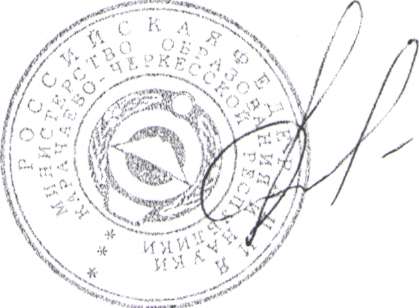 И. о. Министра                                                                                Е. М. СеменоваИсп. Н. Г. Аганова                                                                                                                                                                              Приложение 1 к приказу Министерства образования и науки КЧР                                                                                                                                          № от 06.02.2017 г. Организационно-территориальная схема проведения  Государственной итоговой аттестации по образовательным программам среднего общего образования в Карачаево-Черкесской Республике в 2017 году в досрочный период(с 23.03.2017 г. по 14.04.2017 г.)РЕЗЕРВ (с 10 апреля  14 апреля  2017 г.)                                                                                Приложение 2 к приказу Министерства образования и науки КЧР№ 74  от 06.02.2017 гМИНИСТЕРСТВО ОБРАЗОВАНИЯ И НАУКИКАРАЧАЕВО-ЧЕРКЕССКОЙ РЕСПУБЛИКИПункт проведения экзамена (ППЭ)Пункт проведения экзамена (ППЭ)Пункт проведения экзамена (ППЭ)Перечень образовательных учреждений, выпускники которых находятся  в данном ППЭПеречень образовательных учреждений, выпускники которых находятся  в данном ППЭПеречень образовательных учреждений, выпускники которых находятся  в данном ППЭДата проведенияНаименование ОО, почтовый адрес, телефон, Ф.И.О. руководителя ООФ.И.О. руководителя ППЭАуд/местОбщеобразовательная организацияКол-во выпускников 11 (12) кл.итого12345623.03.2017г., Информатика и ИКТ, География23.03.2017г., Информатика и ИКТ, География23.03.2017г., Информатика и ИКТ, География23.03.2017г., Информатика и ИКТ, География23.03.2017г., Информатика и ИКТ, География23.03.2017г., Информатика и ИКТ, ГеографияРГКОУ «Школа – интернат имени Латоковой Г.Д.» г. Черкесск,   ул. Ставропольская,  51-ател.:27-96-02    Джуккаева Лариса ИбрагимовнаЛоова Лейла Фуадовна, учитель начальных классов МКОУ «Гимназия № 17 « г. Черкесска1/ 201/7Общеобразовательные организацииСПО 19-информатикаРГКОУ «Школа – интернат имени Латоковой Г.Д.» г. Черкесск,   ул. Ставропольская,  51-ател.:27-96-02    Джуккаева Лариса ИбрагимовнаЛоова Лейла Фуадовна, учитель начальных классов МКОУ «Гимназия № 17 « г. Черкесска1/ 201/7Общеобразовательные организацииСПО         7-география27.03.2017 г., Русский язык27.03.2017 г., Русский язык27.03.2017 г., Русский язык27.03.2017 г., Русский язык27.03.2017 г., Русский язык27.03.2017 г., Русский языкРГКОУ «Школа – интернат имени Латоковой Г.Д.» г. Черкесск,   ул. Ставропольская,  51-ател.:27-96-02    Джуккаева Лариса ИбрагимовнаЛоова Лейла Фуадовна, учитель начальных классов МКОУ «Гимназия № 17 « г. Черкесска12/180Общеобразовательные организацииСПО16729.03.2017 г., Химия,  История29.03.2017 г., Химия,  История29.03.2017 г., Химия,  История29.03.2017 г., Химия,  История29.03.2017 г., Химия,  История29.03.2017 г., Химия,  История29.03.2017 г., Химия,  ИсторияРГКОУ «Школа – интернат имени Латоковой Г.Д.» г. Черкесск,   ул. Ставропольская,  51-ател.:27-96-02    Джуккаева Лариса ИбрагимовнаЛоова Лейла Фуадовна, учитель начальных классов МКОУ «Гимназия № 17 « г. Черкесска5/757/105Общеобразовательные организацииСПО 63- химияРГКОУ «Школа – интернат имени Латоковой Г.Д.» г. Черкесск,   ул. Ставропольская,  51-ател.:27-96-02    Джуккаева Лариса ИбрагимовнаЛоова Лейла Фуадовна, учитель начальных классов МКОУ «Гимназия № 17 « г. Черкесска5/757/105Общеобразовательные организацииСПО              95-история31.03. 2017 г., Математика профильная, Математика базовая31.03. 2017 г., Математика профильная, Математика базовая31.03. 2017 г., Математика профильная, Математика базовая31.03. 2017 г., Математика профильная, Математика базовая31.03. 2017 г., Математика профильная, Математика базовая31.03. 2017 г., Математика профильная, Математика базовая31.03. 2017 г., Математика профильная, Математика базоваяРГКОУ «Школа – интернат имени Латоковой Г.Д.» г. Черкесск,   ул. Ставропольская,  51-ател.:27-96-02    Джуккаева Лариса ИбрагимовнаРГКОУ «Школа – интернат имени Латоковой Г.Д.» г. Черкесск,   ул. Ставропольская,  51-ател.:27-96-02    Джуккаева Лариса ИбрагимовнаЛоова Лейла Фуадовна, учитель начальных классов МКОУ «Гимназия № 17 « г. Черкесска7/1051/15Общеобразовательные организацииСПО114-профильнаяРГКОУ «Школа – интернат имени Латоковой Г.Д.» г. Черкесск,   ул. Ставропольская,  51-ател.:27-96-02    Джуккаева Лариса ИбрагимовнаРГКОУ «Школа – интернат имени Латоковой Г.Д.» г. Черкесск,   ул. Ставропольская,  51-ател.:27-96-02    Джуккаева Лариса ИбрагимовнаЛоова Лейла Фуадовна, учитель начальных классов МКОУ «Гимназия № 17 « г. Черкесска7/1051/15Общеобразовательные организацииСПО15-базовая03.04. 2017г., Английский язык (устный)03.04. 2017г., Английский язык (устный)03.04. 2017г., Английский язык (устный)03.04. 2017г., Английский язык (устный)03.04. 2017г., Английский язык (устный)03.04. 2017г., Английский язык (устный)03.04. 2017г., Английский язык (устный)РГКОУ «Школа – интернат имени Латоковой Г.Д.» г. Черкесск,   ул. Ставропольская,  51-ател.:27-96-02    Джуккаева Лариса ИбрагимовнаРГКОУ «Школа – интернат имени Латоковой Г.Д.» г. Черкесск,   ул. Ставропольская,  51-ател.:27-96-02    Джуккаева Лариса ИбрагимовнаЛоова Лейла Фуадовна, учитель начальных классов МКОУ «Гимназия № 17 « г. Черкесска1/23Общеобразовательные организацииСПО2305.04.2017, Физика, Биология, Английский05.04.2017, Физика, Биология, Английский05.04.2017, Физика, Биология, Английский05.04.2017, Физика, Биология, Английский05.04.2017, Физика, Биология, Английский05.04.2017, Физика, Биология, Английский05.04.2017, Физика, Биология, АнглийскийРГКОУ «Школа – интернат имени Латоковой Г.Д.» г. Черкесск,   ул. Ставропольская,  51-ател.:27-96-02    Джуккаева Лариса ИбрагимовнаРГКОУ «Школа – интернат имени Латоковой Г.Д.» г. Черкесск,   ул. Ставропольская,  51-ател.:27-96-02    Джуккаева Лариса ИбрагимовнаЛоова Лейла Фуадовна, учитель начальных классов МКОУ «Гимназия № 17 « г. Черкесска2/405/751/25Общеобразовательные организацииСПО36-физикаРГКОУ «Школа – интернат имени Латоковой Г.Д.» г. Черкесск,   ул. Ставропольская,  51-ател.:27-96-02    Джуккаева Лариса ИбрагимовнаРГКОУ «Школа – интернат имени Латоковой Г.Д.» г. Черкесск,   ул. Ставропольская,  51-ател.:27-96-02    Джуккаева Лариса ИбрагимовнаЛоова Лейла Фуадовна, учитель начальных классов МКОУ «Гимназия № 17 « г. Черкесска2/405/751/25Общеобразовательные организацииСПО66-биологияРГКОУ «Школа – интернат имени Латоковой Г.Д.» г. Черкесск,   ул. Ставропольская,  51-ател.:27-96-02    Джуккаева Лариса ИбрагимовнаРГКОУ «Школа – интернат имени Латоковой Г.Д.» г. Черкесск,   ул. Ставропольская,  51-ател.:27-96-02    Джуккаева Лариса ИбрагимовнаЛоова Лейла Фуадовна, учитель начальных классов МКОУ «Гимназия № 17 « г. Черкесска2/405/751/25Общеобразовательные организацииСПО           23-английский                                                                                        07.04.2017г., Обществознание, Литература                                                                                        07.04.2017г., Обществознание, Литература                                                                                        07.04.2017г., Обществознание, Литература                                                                                        07.04.2017г., Обществознание, Литература                                                                                        07.04.2017г., Обществознание, Литература                                                                                        07.04.2017г., Обществознание, Литература                                                                                        07.04.2017г., Обществознание, ЛитератураРГКОУ «Школа – интернат имени Латоковой Г.Д.» г. Черкесск,   ул. Ставропольская,  51-ател.:27-96-02    Джуккаева Лариса ИбрагимовнаРГКОУ «Школа – интернат имени Латоковой Г.Д.» г. Черкесск,   ул. Ставропольская,  51-ател.:27-96-02    Джуккаева Лариса ИбрагимовнаЛоова Лейла Фуадовна, учитель начальных классов МКОУ «Гимназия № 17 « г. Черкесска9/1351/15Общеобразовательные организацииСПО130-обществоРГКОУ «Школа – интернат имени Латоковой Г.Д.» г. Черкесск,   ул. Ставропольская,  51-ател.:27-96-02    Джуккаева Лариса ИбрагимовнаРГКОУ «Школа – интернат имени Латоковой Г.Д.» г. Черкесск,   ул. Ставропольская,  51-ател.:27-96-02    Джуккаева Лариса ИбрагимовнаЛоова Лейла Фуадовна, учитель начальных классов МКОУ «Гимназия № 17 « г. Черкесска9/1351/15Общеобразовательные организацииСПО14-литература№п/пНаименование ОО, почтовый адрес, телефон, Ф.И.О. рук. ООФ.И.О. руководителя ППЭ,специальностьПредмет 10 апреля 2017 г. 10 апреля 2017 г. 10 апреля 2017 г. 10 апреля 2017 г.1.РГКОУ «Школа–интернат»г. Черкесск, ул. Ставропольская  51 аТелефон:  89289241938Джуккаева Лариса ИбрагимовнаЛоова Лейла Фуадовна, учитель начальных классов МКОУ «Гимназия № 17 « г. ЧеркесскаХимия-61.РГКОУ «Школа–интернат»г. Черкесск, ул. Ставропольская  51 аТелефон:  89289241938Джуккаева Лариса ИбрагимовнаЛоова Лейла Фуадовна, учитель начальных классов МКОУ «Гимназия № 17 « г. ЧеркесскаИстория -1012 апреля 2017 г.12 апреля 2017 г.12 апреля 2017 г.12 апреля 2017 г.1.РГКОУ «Школа–интернат»г. Черкесск, ул. Ставропольская  51 аТелефон:  89289241938Джуккаева Лариса ИбрагимовнаЛоова Лейла Фуадовна, учитель начальных классов МКОУ «Гимназия № 17 « г. ЧеркесскаФизика-21.РГКОУ «Школа–интернат»г. Черкесск, ул. Ставропольская  51 аТелефон:  89289241938Джуккаева Лариса ИбрагимовнаЛоова Лейла Фуадовна, учитель начальных классов МКОУ «Гимназия № 17 « г. ЧеркесскаБиология -71.РГКОУ «Школа–интернат»г. Черкесск, ул. Ставропольская  51 аТелефон:  89289241938Джуккаева Лариса ИбрагимовнаЛоова Лейла Фуадовна, учитель начальных классов МКОУ «Гимназия № 17 « г. ЧеркесскаАнглийский-41.РГКОУ «Школа–интернат»г. Черкесск, ул. Ставропольская  51 аТелефон:  89289241938Джуккаева Лариса ИбрагимовнаЛоова Лейла Фуадовна, учитель начальных классов МКОУ «Гимназия № 17 « г. ЧеркесскаОбществознание -51.РГКОУ «Школа–интернат»г. Черкесск, ул. Ставропольская  51 аТелефон:  89289241938Джуккаева Лариса ИбрагимовнаЛоова Лейла Фуадовна, учитель начальных классов МКОУ «Гимназия № 17 « г. ЧеркесскаЛитература-814 апреля 2017 г. 14 апреля 2017 г. 14 апреля 2017 г. 14 апреля 2017 г. 1.РГКОУ «Школа–интернат»г. Черкесск, ул. Ставропольская  51 аТелефон:  89289241938Джуккаева Лариса ИбрагимовнаЛоова Лейла Фуадовна, учитель начальных классов МКОУ «Гимназия № 17 « г. ЧеркесскаМатематика профильная -21.РГКОУ «Школа–интернат»г. Черкесск, ул. Ставропольская  51 аТелефон:  89289241938Джуккаева Лариса ИбрагимовнаЛоова Лейла Фуадовна, учитель начальных классов МКОУ «Гимназия № 17 « г. ЧеркесскаМатематика базовая -51.РГКОУ «Школа–интернат»г. Черкесск, ул. Ставропольская  51 аТелефон:  89289241938Джуккаева Лариса ИбрагимовнаЛоова Лейла Фуадовна, учитель начальных классов МКОУ «Гимназия № 17 « г. ЧеркесскаПриложениек приказу МОиН КЧР № от 20.02.2017 г.к приказу МОиН КЧР № от 20.02.2017 г.к приказу МОиН КЧР № от 20.02.2017 г.к приказу МОиН КЧР № от 20.02.2017 г.к приказу МОиН КЧР № от 20.02.2017 г.Список работников ППЭ (досрочный период)Список работников ППЭ (досрочный период)Список работников ППЭ (досрочный период)Список работников ППЭ (досрочный период)Список работников ППЭ (досрочный период)Список работников ППЭ (досрочный период)Список работников ППЭ (досрочный период)Список работников ППЭ (досрочный период)Список работников ППЭ (досрочный период)№п/пФИОМесто работыДолжность по месту работыПредметы специализацииПредметы специализацииПредметы специализацииДолжность в ППЭДолжность в ППЭ1Лоова Лейла ФуадовнаМКОУ "Гимназия №17 г. Черкесска"Учитель начальных классов---Руководитель ППЭРуководитель ППЭ2Ажгельдиева Фатима ТогановнаМКОУ "СОШ № 2 г. Черкесска"Учитель родного языка и литературыЛитература
Родной язык
Родная литератураЛитература
Родной язык
Родная литератураЛитература
Родной язык
Родная литератураОрганизатор в аудитории ППЭОрганизатор в аудитории ППЭ3Будыка Валентина ЗахаровнаМКОУ "СОШ № 2 г. Черкесска"Учитель французского языкаФранцузcкий язык
Французcкий язык (устный)Французcкий язык
Французcкий язык (устный)Французcкий язык
Французcкий язык (устный)Организатор в аудитории ППЭОрганизатор в аудитории ППЭ4Табулова Лилия МухаджировнаМКОУ "СОШ № 2 г. Черкесска"Учитель информатикиИнформатика и ИКТИнформатика и ИКТИнформатика и ИКТТехнический специалист ППЭТехнический специалист ППЭ5Кешокова Марина ЧалиловнаМКОУ "СОШ № 3 г. Черкесска"Учитель английского языкаАнглийский язык
Английский язык (устный)Английский язык
Английский язык (устный)Английский язык
Английский язык (устный)Организатор в аудитории ППЭОрганизатор в аудитории ППЭ6Машука Бэлла ОсмановнаМКОУ "СОШ № 3 г. Черкесска"Учитель русского языка и литературыРусский язык
ЛитератураРусский язык
ЛитератураРусский язык
ЛитератураОрганизатор в аудитории ППЭОрганизатор в аудитории ППЭ7Савенко Любовь Ивановна МКОУ "СОШ № 3 г. Черкесска"Учитель английского языкаАнглийский язык
Немецкий язык
Английский язык (устный)
Немецкий язык (устный)Английский язык
Немецкий язык
Английский язык (устный)
Немецкий язык (устный)Английский язык
Немецкий язык
Английский язык (устный)
Немецкий язык (устный)Организатор в аудитории ППЭОрганизатор в аудитории ППЭ8Айбазова Марина МухаджировнаМКОУ "СОШ № 4 г. Черкесска"Учитель родного языка и литературыРусский язык
Литература
Родной язык
Родная литератураРусский язык
Литература
Родной язык
Родная литератураРусский язык
Литература
Родной язык
Родная литератураОрганизатор в аудитории ППЭОрганизатор в аудитории ППЭ9Дзамыхова Мадина РамазановнаМКОУ "СОШ № 4 г. Черкесска"Учитель английского языкаАнглийский языкФранцузcкий языкАнглийский язык (устный)Французcкий язык (устный)Английский языкФранцузcкий языкАнглийский язык (устный)Французcкий язык (устный)Английский языкФранцузcкий языкАнглийский язык (устный)Французcкий язык (устный)Организатор в аудитории ППЭОрганизатор в аудитории ППЭ10Гутякулов Ильяс МухадиновичМКОУ "Гимназия № 5 г. Черкесска"Учитель информатики и математикиМатематика профильная
Информатика и ИКТ
Математика базовая
МатематикаМатематика профильная
Информатика и ИКТ
Математика базовая
МатематикаМатематика профильная
Информатика и ИКТ
Математика базовая
МатематикаТехнический специалист ППЭТехнический специалист ППЭ11Цеков Валерий АлиевичМКОУ "Гимназия № 5 г. Черкесска"Учитель информатики и математикиМатематика профильная
Информатика и ИКТ
Математика базовая
МатематикаМатематика профильная
Информатика и ИКТ
Математика базовая
МатематикаМатематика профильная
Информатика и ИКТ
Математика базовая
МатематикаТехнический специалист ППЭТехнический специалист ППЭ12Булыгина Надежда МихайловнаМКОУ "СОШ № 6 г. Черкесска"Учитель русского языка и литературыРусский язык
ЛитератураРусский язык
ЛитератураРусский язык
ЛитератураТехнический специалист ППЭТехнический специалист ППЭ13Китова Виктория АуэсовнаМКОУ "СОШ № 6 г. Черкесска"Учитель русского языка и литературыРусский язык
ЛитератураРусский язык
ЛитератураРусский язык
ЛитератураОрганизатор вне аудитории ППЭОрганизатор вне аудитории ППЭ14Подлесный Андрей ВладимировичМКОУ "СОШ № 6 г. Черкесска"Технический специалист---Технический специалист ППЭТехнический специалист ППЭ15Хаткова Земфира ЮрьевнаМКОУ "СОШ № 6 г. Черкесска"Учитель родного языка и литературыРодной язык
Родная литератураРодной язык
Родная литератураРодной язык
Родная литератураОрганизатор в аудитории ППЭОрганизатор в аудитории ППЭ16Чачева Олеся БорисовнаМКОУ "СОШ № 6 г. Черкесска"Учитель русского языка и литературыРусский язык
ЛитератураРусский язык
ЛитератураРусский язык
ЛитератураОрганизатор в аудитории ППЭОрганизатор в аудитории ППЭ17Адыгешаова Аминат МухадиновнаМКОУ "СОШ № 7 г. Черкесска"Учитель родного языка и литературыРодной язык
Родная литератураРодной язык
Родная литератураРодной язык
Родная литератураОрганизатор в аудитории ППЭОрганизатор в аудитории ППЭ18Карданова Фатимат РамазановнаМКОУ "СОШ № 7 г. Черкесска"Учитель русского языка и литературыРусский язык
ЛитератураРусский язык
ЛитератураРусский язык
ЛитератураОрганизатор в аудитории ППЭОрганизатор в аудитории ППЭ19Напшева Анжела МухамедовнаМКОУ "СОШ № 7 г. Черкесска"Учитель информатики и математикиМатематика профильнаяИнформатика и ИКТМатематика базоваяМатематикаМатематика профильнаяИнформатика и ИКТМатематика базоваяМатематикаМатематика профильнаяИнформатика и ИКТМатематика базоваяМатематикаТехнический специалист ППЭТехнический специалист ППЭ20Николенко Лариса АльбертовнаМКОУ "СОШ № 8 г. Черкесска"Учитель музыки---Организатор в аудитории ППЭОрганизатор в аудитории ППЭ21Папшуова Мадина МухтаровнаМКОУ "СОШ № 8 г. Черкесска"Учитель ИЗО---Организатор в аудитории ППЭОрганизатор в аудитории ППЭ22Психомахова Ирина МухамедовнаМКОУ "СОШ № 8 г. Черкесска"Учитель технологии---Организатор в аудитории ППЭОрганизатор в аудитории ППЭ23Бытдаева Динара ТохтаровнаМКОУ "Гимназия № 9 г. Черкесска"Учитель английского языкаАнглийский язык
Английский язык (устный)Английский язык
Английский язык (устный)Английский язык
Английский язык (устный)Организатор в аудитории ППЭОрганизатор в аудитории ППЭ24Черкашина Елена ВикторовнаМКОУ "Гимназия № 9 г. Черкесска"Заместитель директора по АХР---Технический специалист ППЭТехнический специалист ППЭ25Шевхужева Марина ХезировнаМКОУ "Гимназия № 9 г. Черкесска"Учитель родного языка и литературыРодной язык
Родная литератураРодной язык
Родная литератураРодной язык
Родная литератураОрганизатор вне аудитории ППЭОрганизатор вне аудитории ППЭ26Алчакова Наталья РауфовнаМКОУ "СОШ № 10 г. Черкесска"Учитель английского языкаРусский язык
Английский язык
Литература
Английский язык (устный)Русский язык
Английский язык
Литература
Английский язык (устный)Русский язык
Английский язык
Литература
Английский язык (устный)Организатор в аудитории ППЭОрганизатор в аудитории ППЭ27Кябишева Альбина АлександровеаМКОУ "СОШ № 10 г. Черкесска"Педагог дополнительного образования---Организатор вне аудитории ППЭОрганизатор вне аудитории ППЭ28Хабекирова Зурида МухабовнаМКОУ "СОШ № 10 г. Черкесска"Учитель родного языка и литературыРодной язык
Родная литератураРодной язык
Родная литератураРодной язык
Родная литератураОрганизатор в аудитории ППЭОрганизатор в аудитории ППЭ29Джемакулова Альбина РуслановнаМБОУ "Центр образования № 11 г. Черкесска"Учитель математикиМатематика профильная
Математика базовая
МатематикаМатематика профильная
Математика базовая
МатематикаМатематика профильная
Математика базовая
МатематикаОрганизатор в аудитории ППЭОрганизатор в аудитории ППЭ30Колиева Сусанна ГеннадьевнаМБОУ "Центр образования № 11 г. Черкесска"Учитель биологии---Организатор в аудитории ППЭОрганизатор в аудитории ППЭ31Кятова Жанна АлиевнаМБОУ "Центр образования № 11 г. Черкесска"Учитель английского языкаАнглийский язык
Английский язык (устный)Английский язык
Английский язык (устный)Английский язык
Английский язык (устный)Технический специалист ППЭТехнический специалист ППЭ32Алчакова Аминат ХусеевнаМКОУ "ООШ № 12  г.Черкесска"Учитель английского языкаГеография
Английский язык
Английский язык (устный)География
Английский язык
Английский язык (устный)География
Английский язык
Английский язык (устный)Организатор вне аудитории ППЭОрганизатор вне аудитории ППЭ33Байрамукова Елена УмаровнаМКОУ "ООШ № 12  г.Черкесска"Учитель начальных классов---Организатор вне аудитории ППЭОрганизатор вне аудитории ППЭ34Бархозова Мариям ХаджиусмановнаМКОУ "ООШ № 12  г.Черкесска"Учитель географииГеографияГеографияГеографияОрганизатор вне аудитории ППЭОрганизатор вне аудитории ППЭ35Мирошниченко Лариса ЮрьевнаМКОУ "Гимназия №13 г. Черкесска"Учитель ИЗО---Технический специалист ППЭТехнический специалист ППЭ36Никонова Светлана ВладимировнаМКОУ "Гимназия №13 г. Черкесска"Учитель английского языкаАнглийский язык
Английский язык (устный)Английский язык
Английский язык (устный)Английский язык
Английский язык (устный)Технический специалист ППЭТехнический специалист ППЭ37Садовская Ирина АнатольевнаМКОУ "Гимназия №13 г. Черкесска"Учитель английского языкаАнглийский язык
Английский язык (устный)Английский язык
Английский язык (устный)Английский язык
Английский язык (устный)Организатор в аудитории ППЭОрганизатор в аудитории ППЭ38Анзорова Марина РамазановнаМКОУ "Лицей № 15 г. Черкесска"Учитель начальных классов---Технический специалист ППЭТехнический специалист ППЭ39Карданова Заира НазировнаМКОУ "Лицей № 15 г. Черкесска"Психолог---Организатор вне аудитории ППЭОрганизатор вне аудитории ППЭ40Кнухова Марина ВалерьевнаМКОУ "Лицей № 15 г. Черкесска"Учитель химии  и биологииХимия
БиологияХимия
БиологияХимия
БиологияТехнический специалист ППЭТехнический специалист ППЭ41Шаповалова Ольга ИвановнаМКОУ "Лицей № 15 г. Черкесска"Учитель физкультуры---Организатор в аудитории ППЭОрганизатор в аудитории ППЭ42Якушова Анна КонстантиновнаМКОУ "Лицей № 15 г. Черкесска"Учитель начальных классов---Технический специалист ППЭТехнический специалист ППЭ43Табулова Саният БиляловнаМБОУ "Гимназия № 16-детский сад г. Черкесска"Учитель родного языка и литературыРодной язык
Родная литератураРодной язык
Родная литератураРодной язык
Родная литератураОрганизатор в аудитории ППЭОрганизатор в аудитории ППЭ44Хабекирова Мадина МухамедовнаМБОУ "Гимназия № 16-детский сад г. Черкесска"Учитель русского языка и литературыРусский язык
ЛитератураРусский язык
ЛитератураРусский язык
ЛитератураТехнический специалист ППЭТехнический специалист ППЭ45Эркенова Айшат ИсмаиловнаМБОУ "Гимназия № 16-детский сад г. Черкесска"Учитель родного  языка и литературыРусский язык
Литература
Родной язык
Родная литератураРусский язык
Литература
Родной язык
Родная литератураРусский язык
Литература
Родной язык
Родная литератураОрганизатор в аудитории ППЭОрганизатор в аудитории ППЭ46Батчаева Файруз АнзоровнаМКОУ "Гимназия №17 г. Черкесска"Учитель информатикиИнформатика и ИКТИнформатика и ИКТИнформатика и ИКТТехнический специалист ППЭТехнический специалист ППЭ47Таха Светлана АнатольевнаМКОУ "Гимназия №17 г. Черкесска"Учитель английского языкаАнглийский язык
Английский язык (устный)Английский язык
Английский язык (устный)Английский язык
Английский язык (устный)Организатор в аудитории ППЭОрганизатор в аудитории ППЭ48Шхаева Светлана АбубекиронаМКОУ "Гимназия №17 г. Черкесска"Учитель английского языкаАнглийский язык
Немецкий язык
Английский язык (устный)
Немецкий язык (устный)Английский язык
Немецкий язык
Английский язык (устный)
Немецкий язык (устный)Английский язык
Немецкий язык
Английский язык (устный)
Немецкий язык (устный)Организатор в аудитории ППЭОрганизатор в аудитории ППЭ49Байтокова Людмила БисолтановнаМБОУ "СОШ № 18 г. Черкесска"Учитель родногго языка и литературыРодной язык
Родная литератураРодной язык
Родная литератураРодной язык
Родная литератураОрганизатор в аудитории ППЭОрганизатор в аудитории ППЭ50Безменов Константин МихайловичМБОУ "СОШ № 18 г. Черкесска"Учитель информатикиИнформатика и ИКТИнформатика и ИКТИнформатика и ИКТТехнический специалист ППЭТехнический специалист ППЭ51Дробина Ольга НиколаевнаМБОУ "СОШ № 18 г. Черкесска"Учитель информатикиИнформатика и ИКТИнформатика и ИКТИнформатика и ИКТТехнический специалист ППЭТехнический специалист ППЭ52Ижаева Фатима НазбиевнаМБОУ "Гимназия №19 г. Черкесска"Учитель родного языка и литературыРодной язык
Родная литератураРодной язык
Родная литератураРодной язык
Родная литератураОрганизатор вне аудитории ППЭОрганизатор вне аудитории ППЭ53Узденова Джамиля АнсаровнаМБОУ "Гимназия №19 г. Черкесска"Учитель музыки---Организатор вне аудитории ППЭОрганизатор вне аудитории ППЭ54Шебзухова Мадина ЗауровнаМБОУ "Гимназия №19 г. Черкесска"Учитель английского языкаАнглийский языкАнглийский язык (устный)Английский языкАнглийский язык (устный)Английский языкАнглийский язык (устный)Организатор вне аудитории ППЭОрганизатор вне аудитории ППЭ